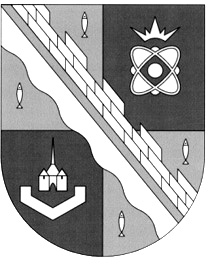 администрация МУНИЦИПАЛЬНОГО ОБРАЗОВАНИЯ                                        СОСНОВОБОРСКИЙ ГОРОДСКОЙ ОКРУГ  ЛЕНИНГРАДСКОЙ ОБЛАСТИКОМИТЕТ ФИНАНСОВРАСПОРЯЖЕНИЕот 17.01.2017 № 3-рО внесении изменений в распоряжение комитета финансовСосновоборского городского округа от 01.02.2016 № 5-р«Об утверждении графика финансирования»	Во исполнение ст. 136 Трудового кодекса Российской Федерации, в целях своевременной и планомерной выплаты заработной платы работникам муниципальных учреждений Сосновоборского городского округа:Внести изменения в распоряжение комитета финансов Сосновоборского городского округа от 01.02.2016 № 5-р «Об утверждении графика финансирования»:Изложить в новой редакции Приложение №1 «График финансирования с балансового счета 40204»;1.2 Изложить в новой редакции Приложение №2 «График финансирования с балансового счета 40701»;2. Начальнику отдела казначейского исполнения бюджета, главному бухгалтеру довести данное распоряжение до главных распорядителей бюджетных средств и структурных подразделений администрации, имеющие подведомственные учреждения.3. Главным распорядителям бюджетных средств, структурным подразделениям администрации и руководителям подведомственных учреждений довести данное распоряжение до работников для ознакомления.4. Настоящее распоряжение вступает в силу с даты его подписания.Заместитель главы администрации,председатель комитета финансов						О. Г. КозловскаяИсп. И.В. Касумова (813-69) 2-21-24Приложение №1ГРАФИК ФИНАНСИРОВАНИЯс балансового счета 40204Примечание* Дни для перечисления федеральных денежных средств** Субсидии подведомственным учреждениям перечисляются согласно графиков финансирования, прописанных в соглашенияхПриложение № 2ГРАФИК ФИНАНСИРОВАНИЯс балансового счета 40701№ п/пКазенные учрежденияЧисло месяца1Администрация Сосновоборского городского округа 8*, 9 - зарплата за 2-ю половину месяца23*, 24 - зарплата за 1-ю половину месяцадо 15-го числа каждого месяца** - перечисление субсидий подведомственным учреждениямЕжедневно – оплата по договорам2Комитет по управлению муниципальным имуществом Сосновоборского городского округа9 - зарплата за 2-ю половину месяца24 - зарплата за 1-ю половину месяцадо 10-го числа каждого месяца** - перечисление субсидий подведомственным учреждениямЕжедневно – оплата по договорам3Комитет образования Сосновоборского городского округа  9 - зарплата за 2-ю половину месяца 24 - зарплата за 1-ю половину месяцадо 7-го числа каждого месяца - перечисление субсидий подведомственным учреждениямдо 30 января – перечисление субсидий подведомственным учреждениям за январьЕжедневно – оплата по договорам4Комитет социальной защиты населения  Сосновоборского городского округа3 - зарплата за 2-ю половину месяца18 - зарплата за 1-ю половину месяца8  - перечисление субсидий подведомственным учреждениямЕжедневно – оплата по договорам5Комитет финансов Сосновоборского городского округа9 - зарплата за 2-ю половину месяца24 - зарплата за 1-ю половину месяцаЕжедневно – оплата по договорам6Совет депутатов Сосновоборского городского округа9 - зарплата за 2-ю половину месяца24 - зарплата за 1-ю половину месяцаЕжедневно – оплата по договорам7МКУ "Центр административно-хозяйственного обеспечения" 9 - зарплата за 2-ю половину месяца 24 - зарплата за 1-ю половину месяцаЕжедневно – оплата по договорам8МКУ «ЦИОГД»9 - зарплата за 2-ю половину месяца 24 - зарплата за 1-ю половину месяцаЕжедневно – оплата по договорам9МКУ «Сосновоборский фонд имущества»9 - зарплата за 2-ю половину месяца 24 - зарплата за 1-ю половину месяцаЕжедневно – оплата по договорам№ п/пБюджетные учрежденияЧисло месяца1Подведомственные учреждения Администрации в том числе:- МБУ ДО «СДШИ «Балтика», - СМБУК «ГТЦ «Волшебный фонарь»;- МБУ «СГПБ»,- МБУК «СГМ», - МБУ ДО «СДШИ им. О. А. Кипренского», - СМБУК ЦРЛ «Гармония»;- МБУ «ТРК «Балтийский берег», - СМБУ «Спецавтотранс»- СМБУ «ЭЗРА»5 - зарплата за 2-ю половину месяца20 - зарплата за 1-ю половину месяца6 - зарплата за 2-ю половину месяца21 - зарплата за 1-ю половину месяца9 - зарплата за 2-ю половину месяца24 - зарплата за 1-ю половину месяца11 - зарплата за 2-ю половину месяца26 - зарплата за 1-ю половину месяцаЕжедневно – оплата по договорам2Подведомственные учреждения Комитета образования9 - зарплата за 2-ю половину месяца24 - зарплата за 1-ю половину месяцаЕжедневно (кроме дней выплаты заработной платы)  – оплата по договорам